Újpesti CITYLIGHT MEGRENDELŐ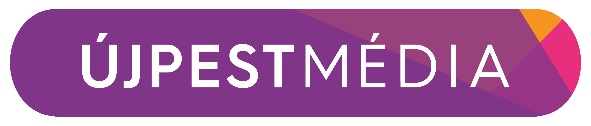 Ezennel a Megrendelő:Székhely: Adószám:			Cégjegyzékszám: Képviselő neve: Kapcsolattartó:					Tel.: *ÚjpestKártya Partner Kedvezmény:Gyémánt fokozatú EH 30% / Arany fokozatú EH 20% / Ezüst fokozatú EH 10% (A megfelelő aláhúzandó!)megrendeli az Újpesti Sajtó Szolgáltató Nonprofit Kft.-től, mint SzolgáltatótólRövidített cégnév: Újpesti Sajtó Kft.Székhely: 1045 Budapest, Erzsébet utca 8.Adószám: 22610092-2-41					Cégjegyzékszám: 01-09-935688Képviselő neve, tisztsége: Biró Beáta ügyvezető igazgatóCitylight plakát(ok) kihelyezését, az alábbi szerződéses feltételekkel:Citylight plakát(ok) helykódja szerinti kihelyezi cím(ek):		 A reklámhordozó – táblázat szerint – fizetendő havi bérleti díját a Megrendelő havonta, átutalással fizet meg utólag, a számla keltétől számított 8 napon belül, a Szolgáltató által kiállított számla ellenében, a Szolgáltató Raiffeisen Bank Zrt.-nél vezetett 12001008-01210276-00100002 számú bankszámlájára. Szerződő Felek rögzítik, hogy jogszabályváltozás esetén az adózási kötelezettséget a Szolgáltató a Megrendelőre háríthatja át. Sem a szerződéses időszakban, sem annak lejárta után Megrendelőnek előfoglalási joga nincs. A Megrendelő tudomásul veszi, hogy a fenti táblázatban megjelölt díjak kizárólag a CityLight plakát bérlésére vonatkoznak. Amennyiben a Megrendelő az CityLight plakát legyártását is a Szolgáltatótól rendeli meg, úgy plakátonként további 3.800Ft+ÁFA (bruttó ) megfizetésére köteles. CL plakát legyártását Megrendelő megrendeli a Szolgáltatótól:	igen   	nem(A kiválasztott opciót jelölje x-szel!)Tartalékplakát gyártását Megrendelő megrendeli a Szolgáltatótól:  	igen 	 nemA tartalékplakátok darabszáma:……..A Megrendelőt terheli továbbá a CityLight plakát kihelyezésének díja, amely a kihelyezési időszakban 3.000 Ft+ÁFA (bruttó 3.810 Ft/db/hó), a kihelyezési időszakon kívül 5.000 Ft+ÁFA (bruttó 6.350 Ft/db/hó).A CityLight plakát(ok) kihelyezését a Megrendelő az alábbi időpontban kéri:a hónap 1-4. napja között                vagy a hónap 16-18. napja között             (A kiválasztott opciót jelölje x-szel!)Megrendelő vállalja, hogy a kihelyezésre kerülő CityLight plakáto(ka)t az általa megjelölt kihelyezési időpont előtt 7 munkanappal a Szolgáltató részére rendelkezésre bocsátja a Szolgáltató székhelyén.Amennyiben az CityLight plakát(ok) nyomdai gyártását a Megrendelő ezen megrendelése alapján a Szolgáltató végzi, akkor a Megrendelő a nyomdára előkészített fájlokat legkésőbb a kihelyezés időpontját megelőző 14 munkanappal korábban a Szolgáltató részére megküldi. Amennyiben a nevezett feltételeket a Megrendelő nem teljesíti, a Szolgáltatót kötelezettség nem terheli.A szükséges grafikai formátum:felbontás 300 dpi,méret (m*m): 1170 X 1710 + nyomdai kifutó,formátum: nyomdai pdf,1:10 aránybanA Megrendelő köteles a jelen megrendeléssel kapcsolatos számlát 8 munkanapon belül kiegyenlíteni. Késedelmes fizetés esetén a Megrendelő a késedelemmel érintett naptári félév első napján érvényes jegybanki alapkamat (éves szinten) tíz százalékponttal növelt értékű késedelmi kamatát köteles a Szolgáltatónak megfizetni. A kamat számításakor a késedelemmel érintett naptári félév első napján érvényes jegybanki alapkamat irányadó az adott naptári félév teljes idejére. Amennyiben a Megrendelő a Szolgáltató fizetési felszólítása kézhez vételétől számított 8 napon belül a járulékos díjtartozását nem rendezi, Szolgáltató jogosult a CityLight plakáto(ka)t a Megrendelő költség- és kárviselése mellett eltávolítani, és a plakáthelyet másnak bérbe adni. Szerződő Felek megállapodnak, hogy jelen jogviszonyt bármelyik fél indokolás nélkül 30 napos felmondási határidővel jogosult felmondani, azzal, hogy ha a Megrendelő a megrendelés időtartamából kifolyólagos kedvezményben (lsd. fél éves vagy éves díjkedvezmény) részesült, a Szolgáltató jogosult a kedvezmény mértékének megfelelő díj megfizetését utólagosan a Megrendelőtől követelni.Budapest, 2021. 				…..........................................								      ph.								MegrendelőA megrendelést a fenti tartalommal a Szolgáltató elfogadja és visszaigazolja.Budapest, 2021. ………. hó …. nap			              …...........................................							         Újpesti Sajtó Kft.							              SzolgáltatóA Citylight plakát(ok) paramétereiA Citylight plakát(ok) paramétereiA Citylight plakát(ok) paramétereiA Citylight plakát(ok) paramétereiA Citylight plakát(ok) paramétereiA Citylight plakát(ok) paramétereiA Citylight plakát(ok) paramétereiSorszámHelykódBérlési időszakNettó listaár/db/hóBruttó listaár/db/hóKedvezmény* mértéke/db/hóKedvezménnyel csökkentett bruttó ár/db/hóFizetendő összesen havonta1.2.3.